Hierbij ontvangt u het programma van de Coloplast Academy Darmspoelen bij Volwassenen op 9 februari 2017U wordt tussen 15.30 en 16.00 uur verwacht. De bijeenkomst zal eindigen rond 20.30 uurProgramma15.30 – 16.00    Ontvangst16:00 -  17.30    Anatomie & fysiologie van het spijsverteringsstelsel en indicaties 
                          voor darmspoelen17.30 – 18:00    Broodbuffet                           18:00 – 19:30    Plan van aanpak bij darmspoelen: de verpleegkundige aspecten19.30 – 20.00    Casuïstiek20:00 – 20:30    Evaluatie en afsluitingDocenten:Dr. C. Baeten, chirurg Groene Hart Ziekenhuis, GoudaMw. L. van Driel, GE Verpleegkundig specialist, Maasstad Ziekenhuis RotterdamCertificaatDeze workshop is geaccrediteerd voor 4 punten bij het Kwaliteitsregister Verpleegkundigen & Verzorgenden. Coloplast Academy zal de punten voor u bijschrijven in het kwaliteitsregister V&VN. Het certificaat ontvangt u na afloop van de workshop.Locatie:Coloplast BVSoftwareweg 1,3821 BN AmersfoortMocht u verhinderd zijn voor deze workshop wilt u dit dan tijdig aan ons doorgeven op 
telefoonnummer 033 – 454 44 44 of per e-mail naar InfoAcademy@coloplast.comTot ziens op 9 februari as!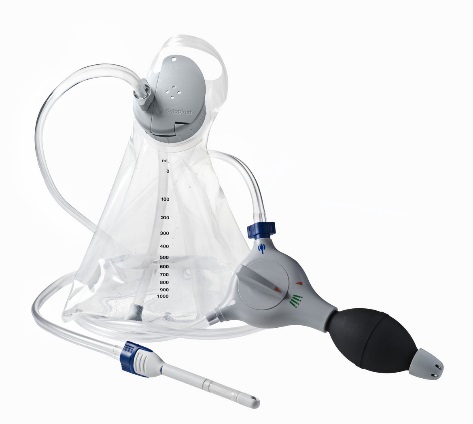 